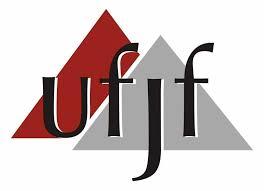 UNIVERSIDADE FEDERAL DE JUIZ DE FORACAMPUS GOVERNADOR VALADARESDEPARTAMENTO DE ECONOMIANome do(a) aluno(a)Número de matrículaRELATÓRIO DE ATIVIDADESESTÁGIO SUPERVISIONADOCURSO DE CIÊNCIAS ECONÔMICASEmpresa: Nome da empresaGovernador Valadares / MG2019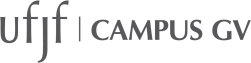 Relatório de Estágio - Economia UFJF/GVDados do(a) Estagiário(a)Nome: 
CPF: 
Matrícula: Área de atuação:Período de estágio: de  ___ / ___ / ____ a ___ / ___ / ____Carga horária total: ___ horas ( ____ dias)Orientador: Prof.(a) Dados da Empresa ConcedenteRazão social: CNPJ: Endereço: Telefone:E-mail: 
Supervisor(a): _________________________________Nome do(a) estagiário(a)(Estagiário(a))_________________________________Nome do(a) Prof.(a) Orientador(a)(Professor(a) Orientador(a) – UFJF/Campus GV)_________________________________Nome do(a) Supervisor(a) na Empresa(Cargo do Supervisor(a) – Nome da empresa)SUMÁRIO1. INTRODUÇÃOApresentar um resumo do trabalho de estágio realizado e no final desta seção adicionar um parágrafo mencionando as demais seções que constituem o relatório.2. DESCRIÇÃO DA EMPRESA E SUA PARTICIPAÇÃO SETORApresentar um resumo do histórico da empresa e do setor de atuação desta firma. Se possível, destacar a visão, missão, objetivos estratégicos e valores da instituição.3. DETALHAMENTO DAS ATIVIDADES DESENVOLVIDASListar as atividades realizadas durante o período de estágio, tempo investido e outros detalhes pertinentes. 3.1. ATIVIDADE 13.2. ATIVIDADE 24. AVALIAÇÃOAvaliar o próprio desempenho durante o estágio. Refletir sobre as atividades desenvolvidas e ponderar a respeito de como elas contribuíram positivamente ou negativamente para o seu aprendizado e para sua atuação profissional. Destacar a aprendizagem prática adquirida e relacionar essas atividades e aprendizados com o curso e sua grade curricular. Destacar quais conhecimentos adquiridos nas disciplinas contribuíram para sua atuação no estágio.5. CONSIDERAÇÕES FINAISRetomar brevemente as atividades realizadas, as avaliações feitas e como o estágio contribuiu para sua atuação como futuro economista.REFERÊNCIAS BIBLIOGRÁFICAS